Priorities for the WeekWeekly Calendar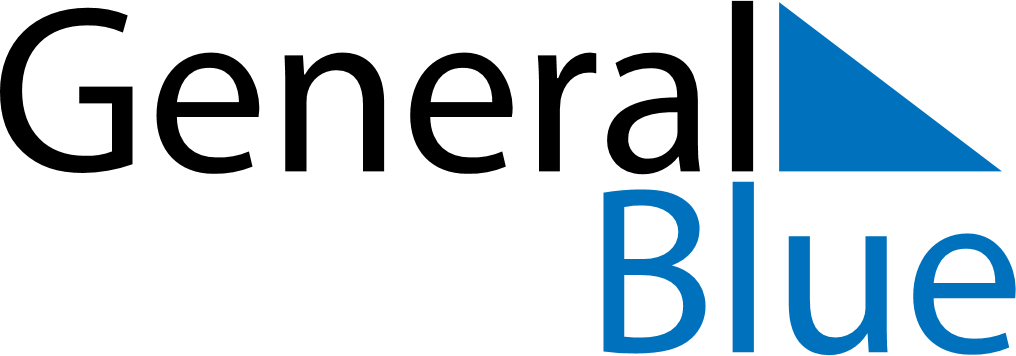 January 13, 2025 - January 19, 2025Weekly CalendarJanuary 13, 2025 - January 19, 2025Weekly CalendarJanuary 13, 2025 - January 19, 2025Weekly CalendarJanuary 13, 2025 - January 19, 2025Weekly CalendarJanuary 13, 2025 - January 19, 2025Weekly CalendarJanuary 13, 2025 - January 19, 2025Weekly CalendarJanuary 13, 2025 - January 19, 2025Weekly CalendarJanuary 13, 2025 - January 19, 2025MONJan 13TUEJan 14WEDJan 15THUJan 16FRIJan 17SATJan 18SUNJan 196 AM7 AM8 AM9 AM10 AM11 AM12 PM1 PM2 PM3 PM4 PM5 PM6 PM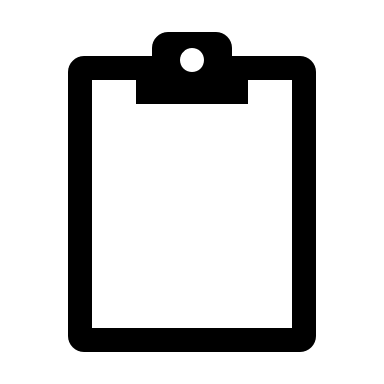 